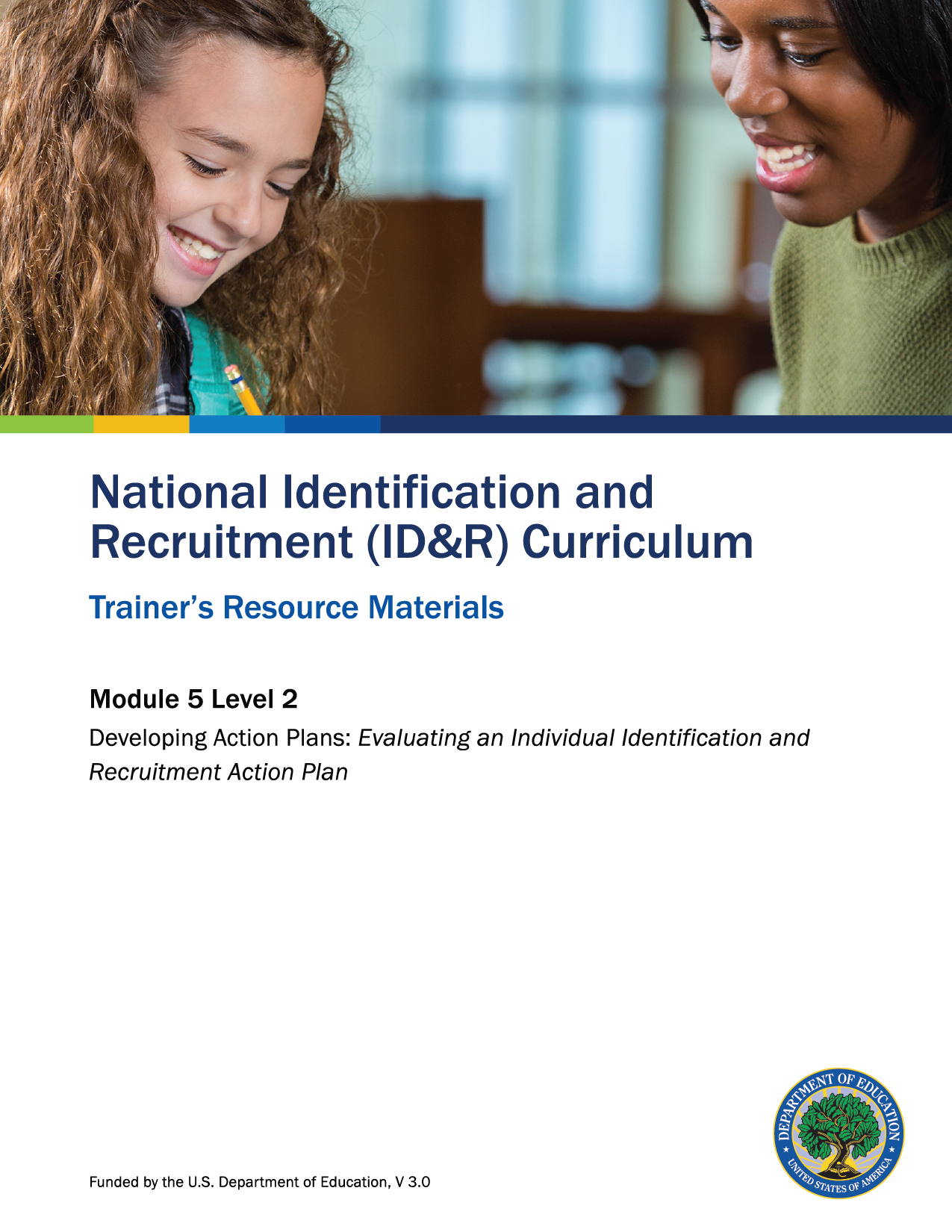 How to Use the Trainer’s Resource MaterialsHow to Use the Trainer’s Resource MaterialsHow to Use the Trainer’s Resource MaterialsHow to Use the Trainer’s Resource MaterialsHow to Use the Trainer’s Resource MaterialsName of ActivitySlide #Title of Resource Page(s)Page #Prep Directions for 
Resource PagesEvaluation Questions: Individual ID&R Action Plan8Action Plan Evaluation Questions3

Use a poster-maker to enlarge template to post in room during session.Level 2: Assessment14Level 2: Assessment and Key4–5One copy per participant; Key is for trainer only.Action Plan Evaluation Questions Is the objective still valid? Have circumstances changed that would necessitate the need for the objective to be modified or deleted?Is the appropriate staff responsible for this objective?Is this the appropriate activity for the objective?Does the objective have a realistic deadline? Are there other activities that may support this objective?Is the evidence of success valid?Level 2: AssessmentName an objective that should never be included in the individual ID&R action plan.List three questions you could use to evaluate the effective implementation of an individual ID&R action plan.Level 2: Assessment KeyName an objective that should never be included in the individual ID&R action plan.Accept all responses that indicate objectives should not include recruitment quotas.List three questions you could use to evaluate the effective implementation of an individual ID&R action plan.Accept any of the following responses.1.  Is the objective still valid? Have circumstances changed that would necessitate the need 
for the objective to be modified or deleted?2.  Is the appropriate staff responsible for this objective?3.  Is this the appropriate activity for the objective? Are there other activities that may support 
this objective?4.  Does the objective have a realistic deadline?5.  Is the evidence of success valid?